Мастер класс «Подарок для мамочки на 8 марта»Для изготовления этой замечательной открытки вам понадобится:Картон любого понравившегося цвета А- 3Альбомный лист А-3Цветная бумагаНожницыКлей Степлер Восковые мелки, фломастеры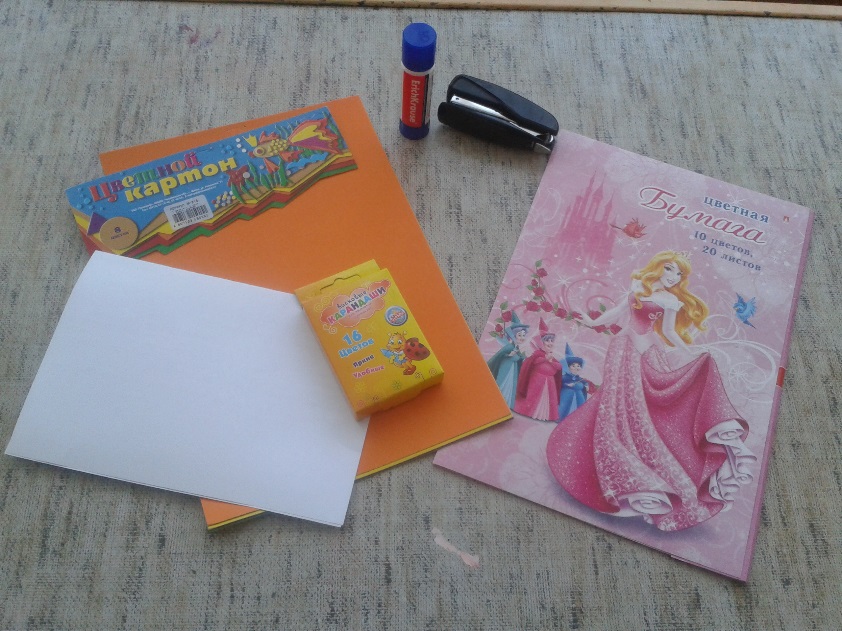 НачнемВ первую очередь, оформляем праздничную упаковку для нашего букета. Расписываем белый лист А-3 разнообразными узорами в полосе использую восковые мелки или фломастеры. Вот уж где можно пофантазировать 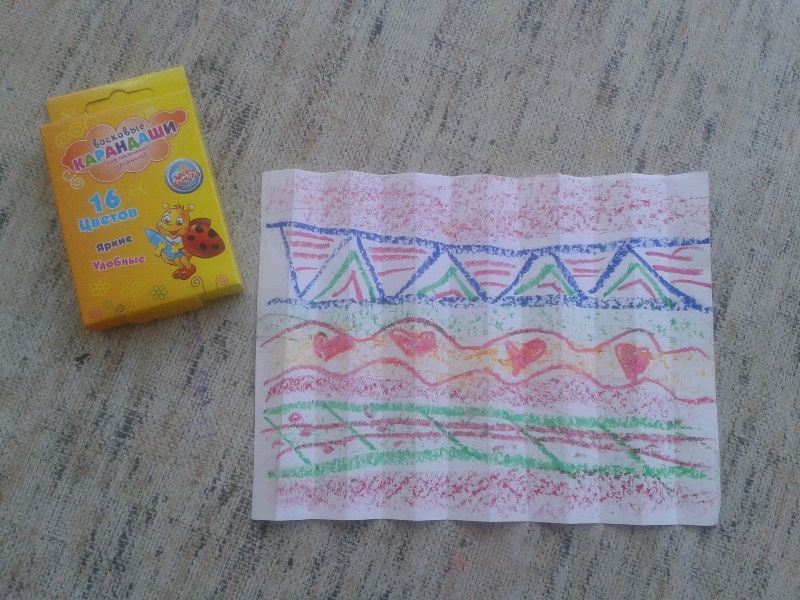 Затем этот лист мы сворачиваем гармошкой и пока оставляем.Займемся изготовлением цветов. На самом деле цветы, конечно можно сделать разными способами, но я выбрала складывания цветка – оригами.(так как делали с детьми старшей группы)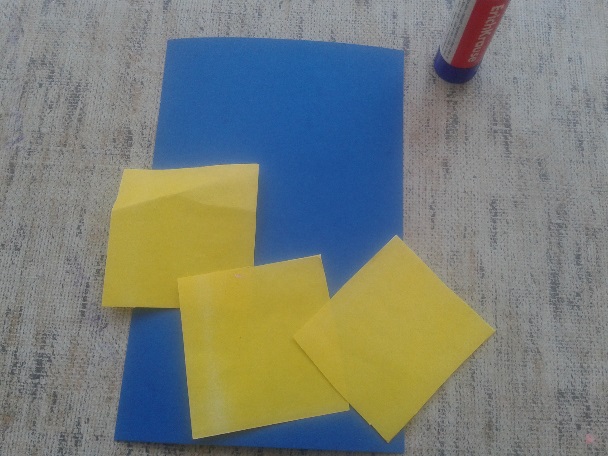 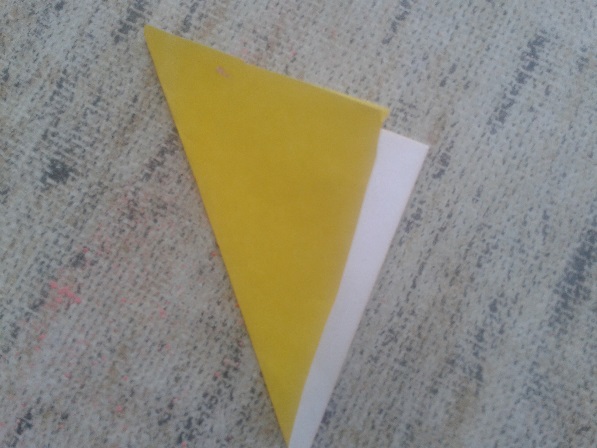 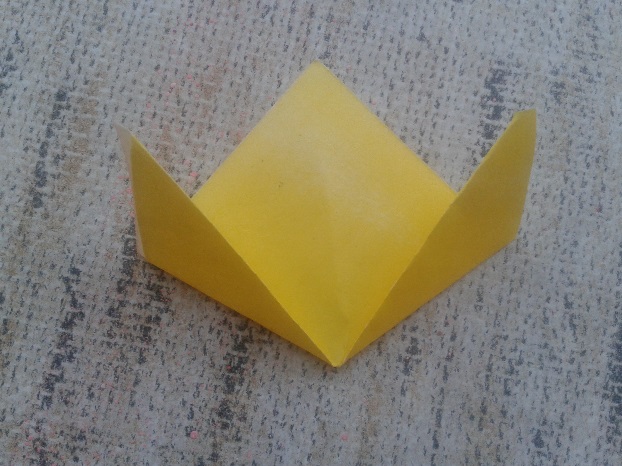 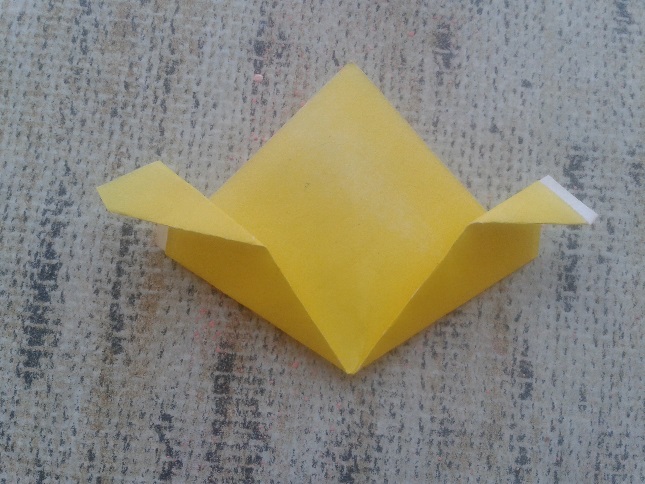 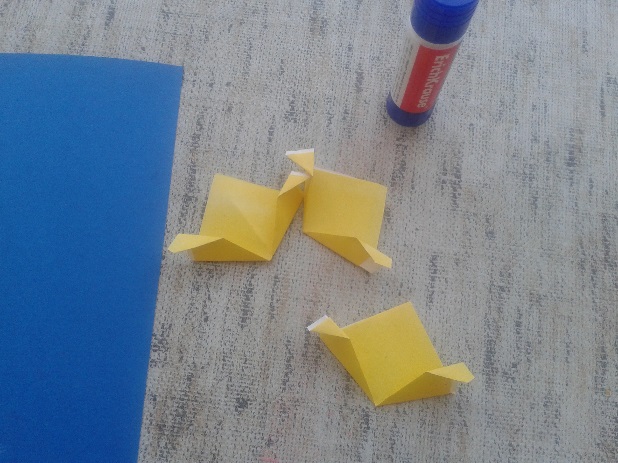 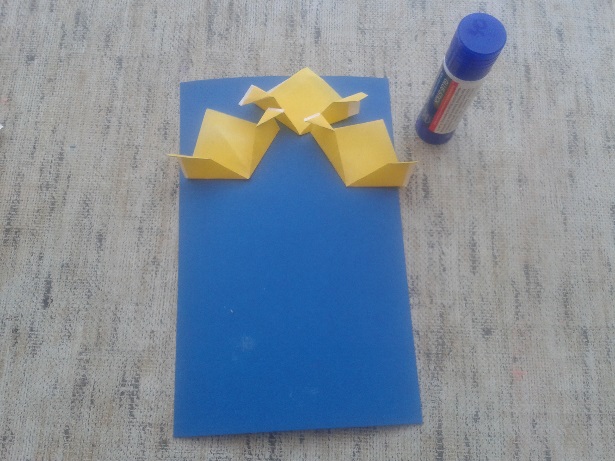  Вот такие не сложные действия и цветы готовы.  Собираем всю нашу композицию приклеиваем цветы в верху листа и прикрепляем подарочную упаковку, красиво перевязанную бантом, с помощью степлера .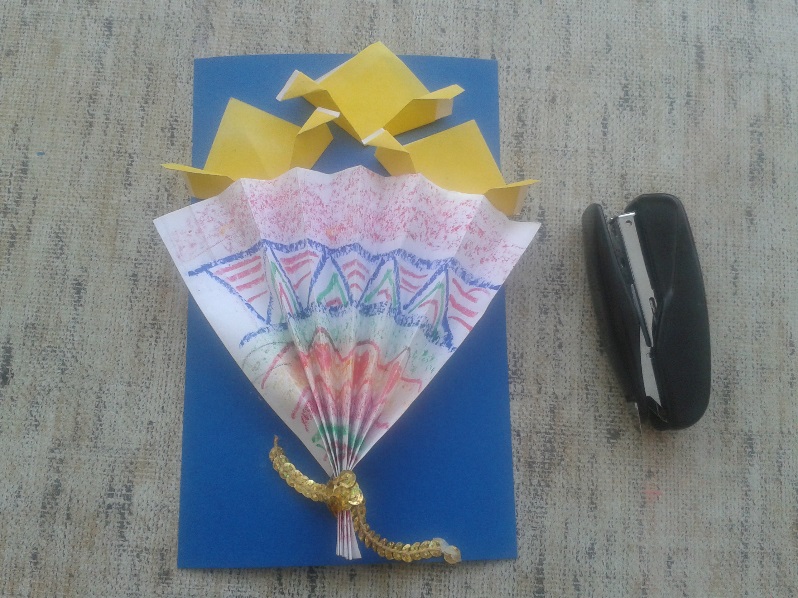  Осталось украсить наш букет листочками и прекрасный подарок для мамочки готов! 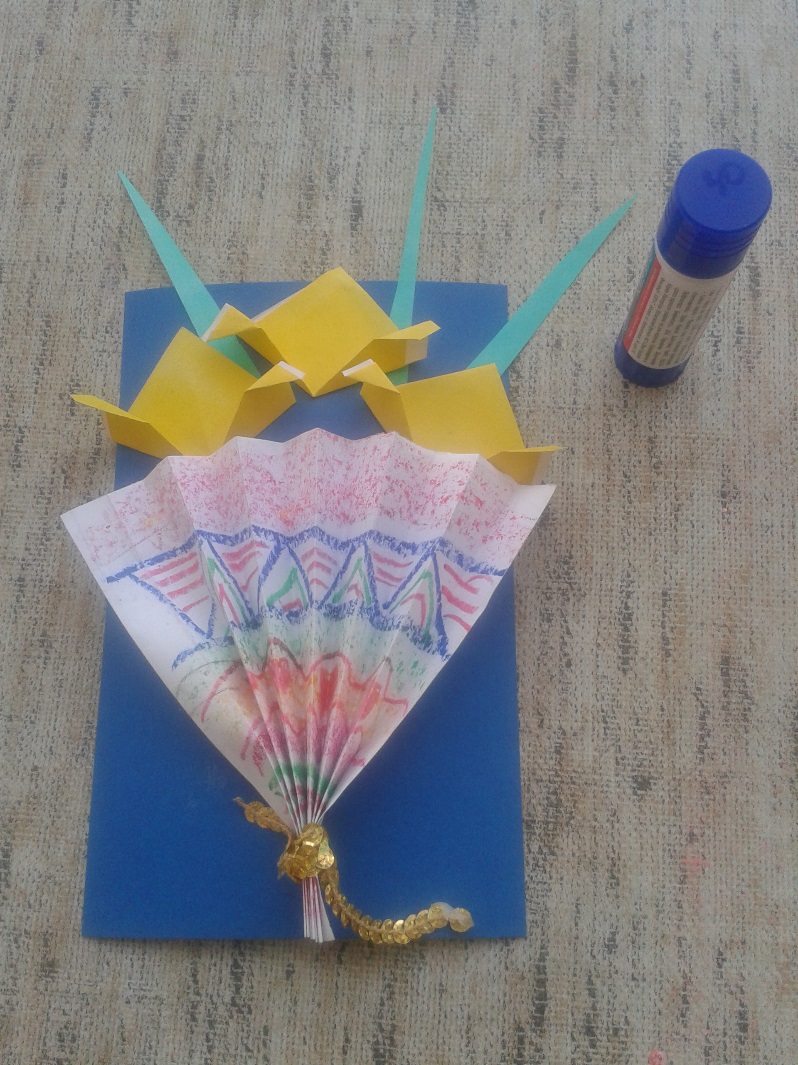 Творческих Вам успехов!